Neuropathology case (C.A. Wiley)Children’s Hospital Friday December 5th  2014 8:30 AM conference15 year old with a 6 month history of headaches and recently observed MRI abnormalityT2	T1 + contrast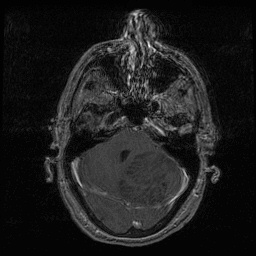 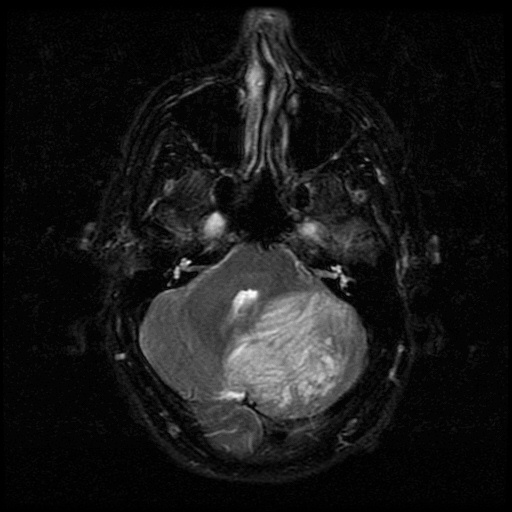 Gross image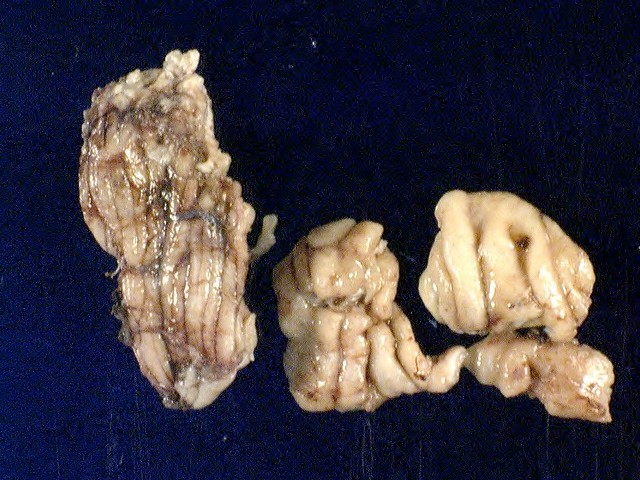 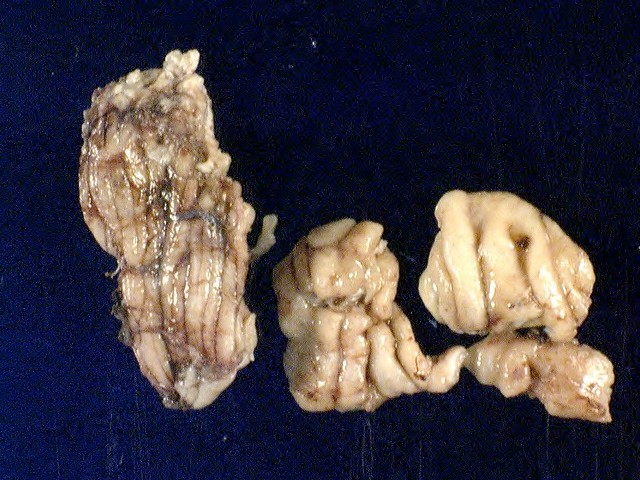 Perilesional	LesionH&E SlideDiagnosis: Dysplastic gangliocytoma (Lhermitte-Duclos disease)